             ПОСТАНОВЛЕНИЕ					               КАРАР                     ___________                     г. Казань                    № ______________В соответствии с Федеральным законом от 7 декабря 2011 года № 416-ФЗ 
«О водоснабжении и водоотведении», постановлением Правительства Российской Федерации от 13 мая 2013 г. № 406 «О государственном регулировании тарифов 
в сфере водоснабжения и водоотведения», приказом Федеральной службы 
по тарифам от 27 декабря 2013 г. № 1746-э «Об утверждении Методических указаний по расчету регулируемых тарифов в сфере водоснабжения 
и водоотведения», Положением о Государственном комитете Республики Татарстан по тарифам, утвержденным постановлением Кабинета Министров Республики Татарстан от 15.06.2010 № 468, протоколом заседания Правления Государственного комитета Республики Татарстан по тарифам от 17.04.2024 № 9-ПР Государственный комитет Республики Татарстан по тарифам ПОСТАНОВЛЯЕТ:Установить тарифы на питьевую воду для Индивидуального предпринимателя Мордвина Олега Викторовича (далее – ИП Мордвин О.В.), осуществляющего холодное водоснабжение, с календарной разбивкой согласно приложению к настоящему постановлению.Тарифы, установленные в пункте 1 настоящего постановления, действуют со дня вступления в силу постановления по 31 декабря 2024 года.ИП Мордвину О.В., осуществляющему холодное водоснабжение, раскрыть информацию, подлежащую свободному доступу, в соответствии со стандартами раскрытия информации в сфере водоснабжения и водоотведения, утвержденными постановлением Правительства Российской Федерации от 26 января 2023 г. № 108, 
в срок не позднее 30 дней со дня принятия решения об установлении тарифов на очередной период регулирования.Настоящее постановление вступает в силу по истечении 10 дней после дня его официального опубликования.Председатель                                                                                                  А.С.ГруничевПриложение к постановлениюГосударственного комитетаРеспублики Татарстан по тарифамот _____________ № _____________Тарифы на питьевую воду для ИП Мордвина О.В., осуществляющего холодное водоснабжение с календарной разбивкой<*> Применяет упрощенную систему налогообложения.Отдел организации, контроля и сопровожденияпринятия тарифных решений Государственногокомитета Республики Татарстан по тарифамГОСУДАРСТВЕННЫЙ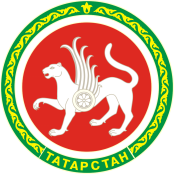 комитетРЕСПУБЛИКИ ТАТАРСТАНпо тарифам ТАТАРСТАН   РЕСПУБЛИКАСЫның тарифлар буенча ДӘҮЛӘТкомитетыОб установлении тарифов на питьевую воду для Индивидуального предпринимателя Мордвина Олега Викторовича№п/пНаименование муниципального образования, организации, осуществляющей холодное водоснабжение и (или) водоотведениеТариф напитьевую воду(одноставочный),руб./куб.мТариф напитьевую воду(одноставочный),руб./куб.м№п/пНаименование муниципального образования, организации, осуществляющей холодное водоснабжение и (или) водоотведениесо дня вступления в силу постановленияот _________ 
№ _________ по 30.06.2024с 01.07.2024по 31.12.2024Высокогорский муниципальный район1ИП Мордвин О.В.* (потребители с. Хохлово Усадского сельского поселения)48,5248,52